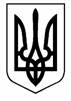 Голубівська загальноосвітня школа І-ІІІ ступенів Новомосковської районної  ради  Дніпропетровської  області вул. Леніна, 17, с. Голубівка, Новомосковський район, Дніпропетровська  область, 51230,тел. (05693)53193, е-mail: sndgolubovka@ukr.net, код ЄДРПОУ 26368447Урок з основ здоров’яв 1 класіВчитель: Тацій Ольга Степанівнас. Голубівка, 2013 рікТема. Безпечні місця для ігор і розваг. Практична робота. Визначення безпечних місць для ігор на шкільному подвір’ї.Мета. Вчити учнів правильно обирати безпечні місця для рухливих ігор і розваг. Розвивати вміння відмовлятися від пропозиції погратись у небезпечному місці. Виховувати почуття відповідальності.Обладнання. Ілюстрації до теми, ріжучі і колючі предмети, відеоматеріал «Урок обережності від тітоньки  Сови», дитячі іграшки.Хід заняттяІ. Організація класу.Дзвоник  дзвонить кожен раз,Дітлахів він кличе в клас.Будемо разом ми працювати,Правила безпеки сумлінно вивчати.ІІ. Знайомство._ Діти, перед початком уроку я хочу, по – перше, побачити ваші посмішки, а по – друге, щоб кожен зараз назвав своє ім’я та улюблену гру або розвагу.«Мене звуть …. Я люблю гратися … або моя улюблена гра …»ІІІ. Оголошення теми і мети заняття.Сьогодні ніш урок пройде під девізом «Безпечні місця для ігор та розваг». На уроці ми будемо говорити про безпечні і небезпечні місця для ігор в школі та вдома.Міні - лекціяБезпека – це коли нічого і ніколи  не загрожує здоров’ю та життю.Небезпека – це коли щось або хтось загрожує здоров’ю та життю. На шкільному подвір’ї та вдома вас можуть підстерігати небезпечні місця для розваг, але є такі місця , де можна гратися без загрози для життя. Тож наше завдання – навчитися правильно обирати місце для розваг, щоб гар приносила тільки задоволення та радість. Адже рухливі ігри роблять вас спритними, дужими, кмітливими та здоровими.Де ж можна гратися, а де – ні?. Це проблемне питання , яке ми разом повинні вирішити.ІV. Вивчення нового матеріалу. 1.Розгляд  ілюстрацій та бесіда за ними.(розподіл малюнків на дві групи «БЕЗПЕКА», «НЕБЕЗПЕКА»)Висновок.Отже, гратисяМОЖНА                                                            НЕ МОЖНАУ дворі свого дому                                            на будівельному майданчикуНа дитячому майданчику                                на горищах, підвалахУ шкільному подвір’ї                                          біля смітників і звалищНа стадіоні                                                             біля доріг та на дорозі                                                                                  Біля криниці та різних водойм.Робота з підручником (с. 69)( Розгляд малюнків та обговорення поведінки дітей)Обговорення ситуацій.Ситуація 1.Друзі запросили тебе гратися на будівельний майданчик. Що ти  зробиш?Ситуація 2.Ти побачив, що однокласники грають у футбол порожньою склянкою чи консервною пляшкою. Чи будеш з ними грати? Чому?Слухання віршика.           « М’ячик»Хто проскаче без упинуДень і ночі половину,І при цьому ані трішки Не натомить власні ніжки?Хто ж це так, малята, скаче?Відгадали? Звісно - м’ячик!- Діти, чи може гра в м’яч бути небезпечною? ( Необережні рухи можуть спричинити падіння важких речей, розбите скло, коротке замикання)5. Гра «Допоможи Непослуху»( Скласти два кошика: 1 – предмети, небезпечні для гри.                                           2 – предмети, безпечні для гри.)6. Робота в зошиті.Замалювати червоним кольором кружечки біля тих предметів, якими не можна гратися, а зеленим – кружечки біля безпечних предметів.7. Відео  «Урок обережності від тітоньки Сови»- Обговорення мультфільму.V. Підсумок уроку.- Зараз ми перевіримо як ви засвоїли урок. Перед вами два кружечки. Зелений колір – безпека, а червоний  - небезпека. Я буду називати предмети та місця для розваг, а ви будете піднімати відповідний колір кружечка.Будівельний майданчикНожиціСтадіонСтугенькиДитячий майданчикДвір біля будинкуНожикЛезоШкільне подвір’яКриницяСтавокДорогаСкло.ПрощанняСтаньте у коло, візьміться за руки і хором промовте «Ми – найкращі».